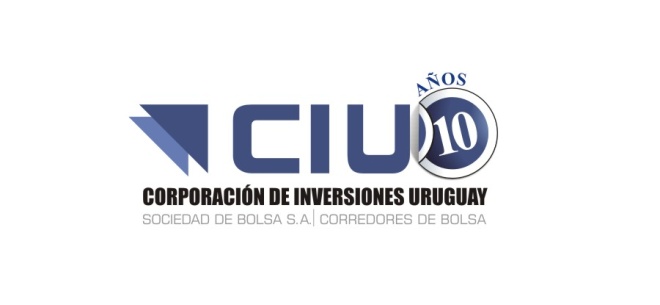 CTI BIOPHARMA CORPCTICUS12648L1061Fecha de Emisión: 			20 de Diciembre de 2004Fecha de Vencimiento: 		Acción Ordinaria- PerpetuoMoneda de emisión y pago: 		Dólares EstadounidensesDescripción: CTI BioPharma Corp. es una empresa biofarmacéutica que presta servicios de investigación médica. Desarrolla y comercializa tratamientos clínicos y medicamentos para algunos cánceres, como el de ovarios, cerebro, cuello y mama. Detalles de contacto: Dirección: 3101 Western Avenue, Suite 600. Seattle, WA 98121, United States.Teléfono:	1-206-282-7100Sitio Web:	www.ctibiopharma.com